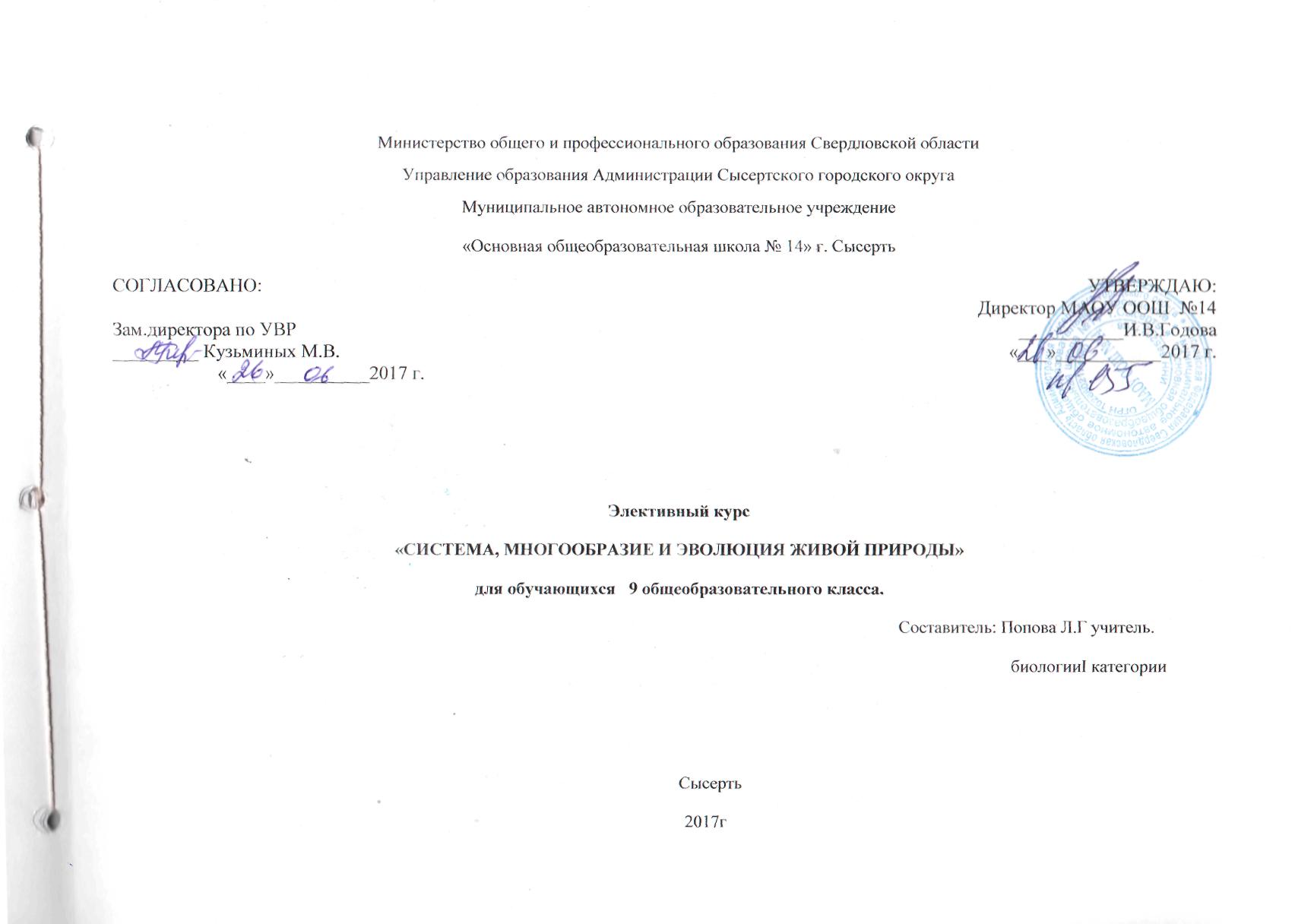 Пояснительная записка.     В соответствии с концепцией модернизации школьного образования элективные курсы являются обязательным компонентом школьного обучения. Элективный курс «Система, многообразие и эволюция живой природы » предназначен для учащихся  9 классов основной школы.  Курс составлен в соответствии с требованиями стандарта основного общего образования по биологии.Элективный курс «Система, многообразие и эволюция живой природы» позволит расширить и систематизировать знания учащихся о важнейших признаках основных царств  живой природы (животных, растений, грибов, бактерий и простейших); классификации растений и животных: отдел (тип), класс; об усложнении растений и животных в процессе эволюции; о разнообразии живых организмов, как основы устойчивости биосферы и результата эволюции.      Преподавание элективного курса предполагает использование различных педагогических методов и приёмов: лекционно-семинарской системы занятий, выполнение лабораторных работ, тренинги – работа с тренировочными заданиями и кодификаторами в форме ГИА. Применение разнообразных форм учебно-познавательной деятельности: работа с текстом,  научно-популярной литературой, разнообразными наглядными пособиями (таблицы, схемы, плакаты), с живым и гербарным материалом, постоянными и временными препаратами, Интернет ресурсами, позволяет реализовывать индивидуальный и дифференцированный подход к обучению.      Разнообразие лабораторных и практических работ предполагает возможность выбора конкретных тем работ и форм их проведения с учётом материального обеспечения школы и резерва времени. Учащиеся могут выбрать тему и объём сообщения на интересующую их тему.     Отработка  навыка работы с кодификаторами в форме ГИА,  умение отбирать материал и  составлять отчёт о проделанной лабораторной  работе способствует успешности учащихся в овладении знаниями. Изучение материала данного курса направленно на  подготовку школьников к государственной итоговой аттестации (ГИА) и дальнейшему выбору биологического и медицинского профиля.     Элективный курс рассчитан на 34 часа учебных занятий в 9 классах основной школы.Цель курса:Систематизация знаний  учащихся о важнейших отличительных признаках основных царств  живой природыи  подготовка школьников к государственной итоговой аттестации (ГИА).	Задачи курса:1.Расширить и систематизировать знания о важнейших отличительных признаках основных царств  живой природы: животных, растений, грибов, бактерий и простейших организмов.2. Сформировать понимание основных процессов жизнедеятельности  живых организмов.3. Развить умения анализировать, сравнивать, обобщать, делать логические выводы и устанавливать причинно-следственные связи на основе изучения строения и жизнедеятельности  организмов.	4. Развивать коммуникативные способности учащихся.Содержание курса  (всего 34 часа, 1час в неделю).Введение    (1 ч )Систематика живой природы .Положение прокариотических  и эукариотических  организмов системе живой природы. Принципы ботанической классификации. Специфика животного типа организации, её отличие от типов организации растений и грибов.Демонстрация схем, отражающих основные направления эволюции живой природы.Раздел 1.Царство Растения. ( 12 ч.)Особенности строения растительной клетки. Ткани растений. Особенности строения  и жизнедеятельности растительного организма. Эволюция растений. Основные отделы растений, их отличительные признаки (водоросли, мохообразные, папоротникообразные, голосеменные и покрытосеменные);  семейства покрытосеменных растений.Лишайники – симбиотический организм.Демонстрация схем и таблиц отражающих:строение клетки и тканей высших растений;строение органов высших растений;основные процессы жизнедеятельности растительного организма: фотосинтез, дыхание, транспорт веществ.многообразие и особенности строения  представителей основных отделов растений;многообразие и особенности строения представителей основных семейств покрытосеменных растений;многообразие и особенности строения  лишайников.Лабораторные и практические работыСтроение растительной клетки.Строение растительных тканей.Тренинги. Работа с тренировочными заданиями и кодификаторами  в форме ГИА.Раздел 2. Грибы.(2 ч.)Особенности строения грибной клетки. Сходство и отличия грибов с растениями и животными. Многообразие грибов: шляпочные, плесневые, грибы-паразиты. Правила сбора грибов. ПМП при отравлении грибами. Демонстрация схем и таблиц, отражающих:многообразие и особенности строения   представителей различных групп грибов;съедобные и несъедобные грибы.Лабораторные и практические работыСтроение шляпочного гриба Тренинги. Работа с тренировочными заданиями и кодификаторами  в форме ГИА.                                        Раздел 3. Царство Бактерии.(1 ч.)Особенности строения бактериальной клетки.  Процессы жизнедеятельности бактерий. Признаки и профилактика бактериальных заболеваний.Демонстрация схем и таблиц, отражающих формы, строение и особенности размножения бактериальной клетки.                                         Раздел 4. Царство Простейшие.(2 ч.)Особенности строения простейших. Многообразие: корненожки, жгутиконосцы, инфузории. Значение в природе и  жизнедеятельности человека.Демонстрация схем и таблиц, отражающих многообразие и особенности строения   простейших организмов.Лабораторные и практические работыМногообразие простейших.Тренинги. Работа с тренировочными заданиями и кодификаторами  в форме ГИА.                                         Раздел 5. Царство Животные.(14 ч.)Особенности строения животной клетки. Ткани животных. Отличительные признаки и процессы жизнедеятельности животного организма. Эволюция животных.  Общая характеристика и многообразие основных типов животных: кишечнополостные; плоские, круглые, кольчатые  черви; моллюски, членистоногие, хордовые. Общая характеристика и многообразие основных классов типа Хордовые.Демонстрация схем и таблиц, отражающих:особенности строения клетки и тканей животного организма;многообразие и особенности строения  основных типов животных: кишечнополостные; плоские, круглые, кольчатые  черви; моллюски, членистоногие, хордовые;многообразие и особенности строения  основных классов типа Хордовые.Лабораторные и практические работыСтроение животной клетки и  тканей животного организма..Внешнее строение представителей типа Членистоногие.Особенности строения рыб.Особенности строения птиц связанные с полётом.Особенности строения млекопитающих.Тренинги. Работа с тренировочными заданиями и кодификаторами  в форме ГИА.Методические рекомендации по проведению занятийИспользовать следующие методы – лекции, лабораторные работы, тренинги – работа с тренировочными заданиями и кодификаторами  в форме ГИА, заслушивание сообщений и докладов учащихся.Основные требования к знаниям и умениям:Учащиеся должны знать:Классификацию растений, животных, грибов, лишайников и простейших организмов;Особенности строения клеток растений, животных, грибов, простейших организмов;Особенности строения бактериальной клетки;Особенности строения тканей  растений и  животных;Особенности строения вегетативных  и генеративных органов растений и основные процессы жизнедеятельности;Многообразие и распространение основных систематических групп растений, животных, грибов, простейших организмов;Происхождение основных групп растений и основных типов и классов животных;Значение растений, животных, грибов, бактерий и простейших организмов в природе и жизни человека.Учащиеся должны уметь:сравнивать строение клеток, тканей, органов, систем органов, организмов различных царств живой природы; определять и классифицировать принадлежность биологических объектов к                   определенной систематической категории;распознавать и описывать органы высших растений на гербарных образцах, живых объектах, рисунках и таблицах;распознавать и описывать органы и системы органов животных на рисунках, таблицах;характеризовать роль растений, животных, грибов, бактерий и простейших организмов в природе и жизни человека.изучать биологические объекты, проводить лабораторные наблюдения, описывать и объяснять результаты опытов;осуществлять самостоятельный поиск биологической информации в словарях, справочниках, научной  и научно-популярной литературе, сети Интернет;составлять краткие рефераты и сообщения по интересующим темам, представлять их аудитории.Список информационных ресурсовИспользуемая литература:1. Агафонова И. Б .Сивоглазов В.И. Биология растений, грибов, лишайников. 10 -11 класс.: учебное .пособие . М. : Дрофа, 2007. (Элективные курсы).2. ГИА -2010 : Экзамен в новой форме : Биология: 9-й кл.: Тренировочные  варианты экзаменационных работ для проведения государственной итоговой аттестации в новой форме/ авт.-сост. В.С. Рохлов, А.В. Теремов, С.Б. Трофимов, Я.О. Алексеева, Г.И. Лернер. – М.: АСТ: Астрель, 2010 – ФИПИ.3. Программы элективных курсов. Биология. 10 – 11 классы. Профильное обучение. Сборник 2 / авт.-сост. В.И. Сивоглазов, И.Б. Морзунова. М. : Дрофа, 2006. (Элективные курсы).   4. Ресурсы Интернета      http://www.fipi.ru/view/sections/199/docs/397.htmlРекомендуемая литература для учащихся:Акимушкин И.И. Мир животных. М.: Мысль, 1998.Биология. Большой энциклопедический словарь. М.: Большая Российская энциклопедия,2001.Жизнь растений Т. 1-.: Просвещение, 1974 - 1982.Латюшин В.В. , Шапкин В.А. Биология 7кл. Животные. М.: Дрофа, 2008.Пасечник В.В. Биология 6кл.  Бактерии. Грибы. Растения. М.: Дрофа, 2008.Пасечник В.В. Введение в биологию и экологию . 9кл М.: Дрофа, 2008.Ромер А., Парсонс Т. Анатомия позвоночных. М.: Мир, 1992.Тейлор Д., Грин Н., Стаут У. Биология. Т. 1 – .: Мир, 2001.Рекомендуемая литература для учителей:1. Агафонова И.Б.Сивоглазов В.И. Биология растений, грибов, лишайников. 10 -11 кл.: учеб.пособие . М.: Дрофа, 2007. (Элективные курсы).   2. Биология. Большой энциклопедический словарь. М.: Большая Российская энциклопедия,2001.  3. Богданова Т.Л., Солодова Е.А. Биология. Справочник для старшеклассников и поступающих в вузы. М.: АСТ-ПРЕСС ШКОЛА, 2007.4.  Жизнь растений Т. 1-.: Просвещение, 1974 - 1982.  5. Калинина А.А. Поурочные разработки по биологии 6(7) класс. – М.: ВАКО, 2005. (В помощь школьному учителю).6. Латюшин В.В. , Шапкин В.А. Биология 7кл. Животные. М.: Дрофа, 2008.Пасечник В.В. Биология 6кл.  Бактерии. Грибы. Растения. М.: Дрофа, 2008.Пасечник В.В. Введение в биологию и экологию . 9кл М.: Дрофа, 2008.Пепеляева О.А., Сунцова И.В. Биология 7(8) класс. Универсальные поурочные разработки. – М. :ВАКО, 2006. (В помощь школьному учителю).10. Программы элективных курсов. Биология. 10 – 11 классы. Профильное обучение. Сборник 2 / авт.-сост. В.И. Сивоглазов, И.Б. Морзунова. М.: Дрофа, 2006. (Элективные курсы).11. Ромер А., Парсонс Т. Анатомия позвоночных. М.: Мир, 1992.12. Тейлор Д., Грин Н., Стаут У. Биология. Т. 1 – .: Мир, 2001.Тематическое планирование элективного курса«Система, многообразие и эволюция живой природы».Всего- 34 часа, резервного времени нет. Итого :             34 часа;        Л.р. – 9,  Тренинги – 4.Основные требования к знаниям и умениямУчащиеся должны знать:Классификацию растений, животных, грибов, лишайников и простейших организмов;Особенности строения клеток растений, животных, грибов, простейших организмов;Особенности строения бактериальной клетки;Особенности строения тканей  растений и  животных;Особенности строения вегетативных  и генеративных органов растений и основные процессы жизнедеятельности;Многообразие и распространение основных систематических групп растений, животных, грибов, простейших организмов;Происхождение основных групп растений и основных типов и классов животных;Значение растений, животных, грибов, бактерий и простейших организмов в природе и жизни человека.Учащиеся должны уметь:сравнивать строение клеток, тканей, органов, систем органов, организмов различных царств живой природы; определять и классифицировать принадлежность биологических объектов к                   определенной систематической категории;распознавать и описывать органы высших растений на гербарных образцах, живых объектах, рисунках и таблицах;распознавать и описывать органы и системы органов животных на рисунках, таблицах;характеризовать роль растений, животных, грибов, бактерий и простейших организмов в природе и жизни человека.изучать биологические объекты, проводить лабораторные наблюдения, описывать и объяснять результаты опытов;осуществлять самостоятельный поиск биологической информации в словарях, справочниках, научной  и научно-популярной литературе, сети Интернет;составлять краткие рефераты и сообщения по интересующим темам, представлять их аудитории.Список информационных ресурсовИспользуемая литература:1. Агафонова И.Б.Сивоглазов В.И. Биология растений, грибов, лишайников. 10 -11 кл.: учеб.пособие . М. : Дрофа, 2007. (Элективные курсы).2. ГИА -2010 : Экзамен в новой форме : Биология: 9-й кл.: Тренировочные  варианты экзаменационных работ для проведения государственной итоговой аттестации в новой форме/ авт.-сост. В.С. Рохлов, А.В. Теремов, С.Б. Трофимов, Я.О. Алексеева, Г.И. Лернер. – М.: АСТ: Астрель, 2010 – ФИПИ.3. Программы элективных курсов. Биология. 10 – 11 классы. Профильное обучение. Сборник 2 / авт.-сост. В.И. Сивоглазов, И.Б. Морзунова. М. : Дрофа, 2006. (Элективные курсы).   4. Ресурсы Интернета      http://www.fipi.ru/view/sections/199/docs/397.htmlРекомендуемая литература для учащихся:Акимушкин И.И. Мир животных. М.: Мысль, 1998.Биология. Большой энциклопедический словарь. М.: Большая Российская энциклопедия,2001.Жизнь растений Т. 1-.: Просвещение, 1974 - 1982.Латюшин В.В. , Шапкин В.А. Биология 7кл. Животные. М.: Дрофа, 2008.Пасечник В.В. Биология 6кл.  Бактерии. Грибы. Растения. М.: Дрофа, 2008.Пасечник В.В. Введение в биологию и экологию . 9кл М.: Дрофа, 2008.Ромер А., Парсонс Т. Анатомия позвоночных. М.: Мир, 1992.Тейлор Д., Грин Н., Стаут У. Биология. Т. 1 – .: Мир, 2001.Рекомендуемая литература для учителей:1. Агафонова И.Б.Сивоглазов В.И. Биология растений, грибов, лишайников. 10 -11 кл.: учеб.пособие . М.: Дрофа, 2007. (Элективные курсы).   2. Биология. Большой энциклопедический словарь. М.: Большая Российская энциклопедия,2001.  3. Богданова Т.Л., Солодова Е.А. Биология. Справочник для старшеклассников и поступающих в вузы. М.: АСТ-ПРЕСС ШКОЛА, 2007.4.  Жизнь растений Т. 1-.: Просвещение, 1974 - 1982.  5. Калинина А.А. Поурочные разработки по биологии 6(7) класс. – М.: ВАКО, 2005. (В помощь школьному учителю).6. Латюшин В.В. , Шапкин В.А. Биология 7кл. Животные. М.: Дрофа, 2008.Пасечник В.В. Биология 6кл.  Бактерии. Грибы. Растения. М.: Дрофа, 2008.Пасечник В.В. Введение в биологию и экологию . 9кл М.: Дрофа, 2008.Пепеляева О.А., Сунцова И.В. Биология 7(8) класс.Универсальные поурочные разработки. – М. :ВАКО, 2006. (В помощь школьному учителю).10. Программы элективных курсов. Биология. 10 – 11 классы. Профильное обучение. Сборник 2 / авт.-сост. В.И. Сивоглазов, И.Б. Морзунова. М.: Дрофа, 2006. (Элективные курсы).11. Ромер А., Парсонс Т. Анатомия позвоночных. М.: Мир, 1992.12. Тейлор Д., Грин Н., Стаут У. Биология. Т. 1 – .: Мир, 2001.№ датаТема урокаОсновное содержаниеХарактеристика видов деятельностиФормы контроляВведения ( 1 час)Введения ( 1 час)Введения ( 1 час)Введения ( 1 час)Введения ( 1 час)Введения ( 1 час)1Систематика живой природы.Царства живой природы, основные различия между таксонами растений и животных. Эволюция живой природы.Назвать и характеризовать царства  живой природы .Сравнить классификацию растений и животных.Фронтальный опрос, проверить схемы классификации организмов.1 раздел «Царство растения»( 12 часов)1 раздел «Царство растения»( 12 часов)1 раздел «Царство растения»( 12 часов)1 раздел «Царство растения»( 12 часов)1 раздел «Царство растения»( 12 часов)1 раздел «Царство растения»( 12 часов)2. Особенности строения растительной клеткиЧасти клетки, строение  и функции органоидов, отличия животной и растительной клетки. Признаки растений, различать и объяснять  особенности растительной клетки, Функции основных органоидов. Л.Р.№1Заполнение таблицы «Строение и функции органоидов растительной клетки». Оценить выполнение заданий Л.Р.№13Ткани растений Названия,  особенности строения и функций тканей растений.Объяснять различия в строении и жизнедеятельности тканей растения Л.Р. №2Индивидуальный опрос. Оценить выполнение заданий Л.Р.№24Особенности строения растительного организмаВзаимосвязи между органами растения, наличие клеточной  стенки и хлоропластов. Неограниченный ростВыделять и обобщать  признаки строения растений, на примерах доказывать их отличия от других организмов.Заслушать сообщения учащихся, записать выводы в тетрадях.5Особенности жизнедеятельности растенийСвойства растений: дыхание автотрофность, фотосинтез, половое , бесполое и вегетативное размножение .Характеризовать особенности процессов жизнедеятельности растений. Значение видов размножения  растений  в жизни человека и в природе.Прослушать и законспектировать лекцию учителя, составить схему «Виды размножения растений» 6  Особенности строения и отличительные признаки водорослей.Особенности  низших растений( водорослей), их многообразие и роль в природе.Объяснять отличительные признаки низших растений, из многообразие и значение.Фронтальный опрос. Заслушать сообщения, выписать различия между отделами водорослей.7Особенности строения и отличительные признаки мохообразных.   Признаки  высших растений, их отличия от низших. Особенности строения мховНазывать и пояснять отличия низших и высших растений, особенности моховидныхСоставить схему «Низшие и высшие растения»                     8Особенности строения и отличительные признаки папоротниковидных.Папоротниковидные- высшие споровые растений, их строение, размножение, значение Образование угля.Сравнивать мхи и папоротники, понимать отличия споры от семени.Индивидуальный опрос Заслушать сообщения и обобщить полученную информацию в выводах в тетради.                     9Особенности строения и отличительные признаки голосеменных растений.Различия между споровыми и семенными растения ми .Строение и размножение, многообразие хвойных растений.Характеризовать голосеменные растения, их различия со споровыми , значение в природе и жизни людей.Прослушать и обсудить лекцию учителя. Выписать в тетрадь ответы на вопросы предложенные учащимися                      10Особенности строения и отличительные особенности покрытосеменных растенийПокрытосеменные( цветковые) растения, их признаки,  и значение в жизни людей. Сравнивать голосеменные и цветковые растения, объяснять ведущую роль цветковых растений  в биосфере.Заполнить сравнительную таблицу «Голосеменные и покрытосеменные растения»                       11Семейства класса двудольные.Деление цветковых растений на классы, признаки класса двудольные, семейства: бобовые, пасленовые, розоцветные и др.Характеризовать признаки класса двудольные, разделять растения по признакам на семейства. Составлять формулы цветков и знать типы плодов основных семейств.                     12Семейства класса однодольныеПризнаки растений класса однодольные. Семейства лилейные и злаки Различия в строении однодольных и двудольных растений.Характеризовать признаки класса однодольные, различать признаки семейств злаки и лилейные.П.Р.№1, тренингСоставлять формулы цветков и знать типы плодов семейств злаки и лилейные   Работа с тренировочными заданиями в форме ГИА                   13 Лишайники- симбиотический организмЛишайники- симбиоз гриба и водоросли. Жизнедеятельность, многообразие и значение лишайников в природе.Пояснять значение в организме лишайника клеток гриба и клеток водоросли и почему лишайники называют «пионерами биосферы».Индивидуальный опрос.     Заслушать и законспектировать лекцию учителя., ответить на вопросы.               Раздел №2 «Грибы»,( 2 часа)Раздел №2 «Грибы»,( 2 часа)Раздел №2 «Грибы»,( 2 часа)Раздел №2 «Грибы»,( 2 часа)Раздел №2 «Грибы»,( 2 часа)Раздел №2 «Грибы»,( 2 часа)14 Особенности строения грибов. Шляпочные грибы.Строение гифов( клеток гриба), плодового тела и грибницы. Рост,  размножение, питание грибов. Значение в природе.Объяснить причины выделения грибов в отдельное царство. Л.Р.№3 «Строение шляпочного гриба»Фронтальный опрос. Выполнить задание Л.Р.№3                     15Разнообразие грибов: шляпочные, плесневые, паразиты. Правила сбора грибов, первая помощь при отравлениях грибамиРазличия между грибами, их роль в природе и жизни людей. Алгоритм оказания помощи при отравлении грибами.Охарактеризовать грибы, как отдельное царство, прослушать лекцию, выполнить П.Р.№2, тренингРабота с тренировочными заданиями и кодификатором в форме ГИА.                     Раздел №3 «Царство бактерии»(1 час)Раздел №3 «Царство бактерии»(1 час)Раздел №3 «Царство бактерии»(1 час)Раздел №3 «Царство бактерии»(1 час)Раздел №3 «Царство бактерии»(1 час)Раздел №3 «Царство бактерии»(1 час)16 Особенности строения и жизнедеятельности бактерий.Строение прокариотической клетки бактерий, их жизнедеятельность, значение в природе. Бактериальные инфекции, меры профилактики.Охарактеризовать бактерии, как отдельное царство живой природыЗаслушать сообщения , составить в тетради характеристику царства бактерии по плану.                     Раздел №4 «Простейшие организмы»(2 часа)Раздел №4 «Простейшие организмы»(2 часа)Раздел №4 «Простейшие организмы»(2 часа)Раздел №4 «Простейшие организмы»(2 часа)Раздел №4 «Простейшие организмы»(2 часа)Раздел №4 «Простейшие организмы»(2 часа)17Особенности строения , среды обитания и жизнедеятельности простейших организмовСтроение эукариотической клетки простейших, их жизнедеятельность, значение в природе.Сравнить строение прокариотической и эукариотичекой клеткиЛ.Р.№4 «Клетки простейших»Прослушать лекцию, выполнить задания Л.Р.№4                     18  Многообразие простейших, их роль в жизни человека.Строение и жизнедеятельность простейших: саркодовых, жгутиконосцев, инфузорий, болезни ими вызываемые.Найти черты сходства и различия между типами простейших, ответить на вопросы учителя. П.Р.№3, тренинг       Работа  тренировочными заданиями и кодификаторами в форме ГИА                                                                          РАЗДЕЛ №5 «Царство животные»(16часов)                                                                         РАЗДЕЛ №5 «Царство животные»(16часов)                                                                         РАЗДЕЛ №5 «Царство животные»(16часов)                                                                         РАЗДЕЛ №5 «Царство животные»(16часов)                                                                         РАЗДЕЛ №5 «Царство животные»(16часов)                                                                         РАЗДЕЛ №5 «Царство животные»(16часов)             19Признаки царства животные. Особенности строения клетки и тканей у животныхПроцессы жизнедеятельности животных( гетеротрофное питание, подвижность, ограниченный возрастом рост), строение клетки животных.Объяснить причины выделения животных в отдельное царство, особенности строения их клеток и  тканей.Л. Р. №5 «Строение клеток и тканей животных»Фронтальный опрос. Отчет о выполненииЛ.Р.№5. « Строение клеток и тканей организма животных».                    20Подцарство многоклеточные. Тип кишечнополостные.Клетки многоклеточных животных. Строение, жизнедеятельность и многообразие кишечнополостных Выделяют различия между простейшими и многоклеточными Подчеркивают особенности кишечнополостных. Индивидуальный опросСлушают и конспектируют лекцию учителя . Готовят и представляют сообщения.                   21Особенности строения и жизнедеятельности плоских червей.Особенности строения свободноживущих и паразитических плоских червей. Эволюционные признаки  типа.Сравнивают кишечнополостных и червей, выделяют  их признаки усложнения строения, формулируют признаки паразитизма.Фронтальный опрос. Слушают лекцию, отвечают на заранее предложенные учителем вопросы  в тетрадях.                  22Особенности строения и жизнедеятельности круглых червей.Различия между плоскими и круглыми червями. Пути заражения гельминтами и признаки глистных инвазий.Сравнивают плоских и круглых червей, понимают пути проникновения в организм и признаки болезней.Индивидуальный опрос представляют сообщения и презентации по  теме урока, составляют и записывают рассказ «Черви- паразиты»                          23Особенности строения и жизнедеятельности кольчатых червей.Признаки эволюционных усложнений кольчатых червей, из многообразие и роль в природе и жизни людей.Сравнивают типы червей,  находят черты сходства и различия. Выполняют Л.Р.№6 «Строение дождевого червя»Составляют проверочную сравнительную таблицу «Типы червей» . Отчет о выполнении Л.Р.№6                               24Особенности строения и жизнедеятельности моллюсков.Характерные признаки строения, размножение и многообразие моллюсков.Характеризуют признаки  разных классов моллюсков, поясняют различия между ними. Слушают лекцию, выполняют в тетрадях схему «Многообразие моллюсков».                                              25Особенности строения и жизнедеятельности  членистоногих.Различия между классами членистоногие, их значение .Болезни вызываемые пауками и насекомымиСравнивают классы типа членистоногие, объясняют их роль в природе и в жизни людей.Слушают и конспектируют лекцию, характеризуют классы по плану в тетрадях.                             26Общая характеристика и классификация  животных  типа хордовые.Эволюционные признаки хордовых, их многообразие, значение в природе и в жизни людей.Характеризуют признаки разных классов типа хордовые. Определяют   их значение.Слушают лекцию, составляют схемы классификаций хордовых разных классов.                               27Особенности строения и жизнедеятельности рыб.Адаптации рыб к жизни в воде в строении, жизнедеятельности, размножении. Костные и хрящевые рыбы. Рыбы- холоднокровные животные.Выделяют признаки рыб, как обитателей водной среды. Выполняют Л.Р.№7 «Строение костных рыб»Слушают лекцию, выписывают адаптационные признаки в тетради. Сравнивают хрящевых и костных рыб . Отчет о выполнении Л.Р.№7                             28Особенности строения и жизнедеятельности земноводныхЭволюционные признаки земноводных их адаптации к жизни на суше и в воде.Сравнивают признаки рыб и земноводных, поясняют черты различияИндивидуальный опрос. Представляют сообщения и презентации по теме урока                   29Особенности строения и жизнедеятельности пресмыкающихся.Признаки класса пресмыкающихся, как настоящих сухопутных животныхОбъяснить различия между земноводными и пресмыкающимися. Отряды пресмыкающихся.   Слушают лекцию и письменно отвечают на вопрос « В чем различия между земноводными и пресмыкающимися»                              30Особенности строения и жизнедеятельности птицАдаптации птиц к полету.Теплокровность -главная особенность птиц.Выделить особенности строения и жизнедеятельности птиц связанные с полетом.  В чем проявляется теплокровность у птиц. Фронтальный опрос.Слушают лекцию и выписывают признаки птиц, связанные с адаптацией  птиц к жизни в водной среде.                                         31Многообразие птиц,  их экологические группыСистематика птиц, их классификации по разным признакам.Характеризуют признаки птиц  разных групп. Выполняют Л.Р.№8 Отчет о выполнении Л.Р.№8 « Особенности строения птиц , связанные с полетом»                                  32Особенности строения и жизнедеятельности млекопитающих.Эволюционные признаки млекопитающих, их адаптации  к жизни в разных средах обитания.Выделяют и обосновывают признаки млекопитающих, как высокоорганизованных животныхСлушают лекцию, выписывают в тетради признаки млекопитающих, позволившие им занять ведущее место в биосфере.                                 33Многообразие млекопитающихРазличия между отрядами млекопитающих в строении, питании, жизнедеятельностиСравнивают между собой представителей млекопитающих относящихся к разным отрядам. ВыполняютЛ.Р.№9  .Подготавливают сообщения о млекопитающих относящихся  к разным отрядам и семействам. Отчет о Л.Р.№9 « Особенности строения млекопитающих»                          34Обобщение и систематизация знаний «Царства живой природы»Выделить черты сходства и различия между организмами разных царств  природы.Работа с тренировочными заданиями и кодификатором в формате ГИАВыполнение вариантов ОГЭ по выбору учителя30.Особенности строения  и жизнедеятельности представителей класса пресмыкающиеся.Многообразие пресмыкающихся.Сообщения учащихся, лекция31-32.Особенности строения  и жизнедеятельности представителей класса птицы.Многообразие класса птицы. Особенности строения скелета птиц.Л.р. №8 Особенности строения птиц связанные с полётом.Отчет о лаб.раб.33-34.Особенности строения  и жизнедеятельности представителей класса млекопитающие.Многообразие млекопитающих.Л.р. №9 Особенности строения млекопитающих.Прр. №4 Тренинги.Отчет  о лаб.раб.Работа с тренировочными заданиями и кодификаторами  в форме ГИА.